GULBENES NOVADA DOMES LĒMUMSGulbenēPar dzīvokļa īpašuma Viestura iela 29 – 1, Gulbene, Gulbenes novads, pircēja apstiprināšanu2022.gada 29.decembrī Gulbenes novada dome pieņēma lēmumu Nr.GND/2022/1314 “Par dzīvokļa īpašuma Viestura iela 29 – 1, Gulbene, Gulbenes novads, trešās izsoles rīkošanu, noteikumu un sākumcenas apstiprināšanu” (protokols Nr.27; 101.p.).2023.gada 9.februārī tika rīkota Gulbenes novada pašvaldības dzīvokļa īpašuma Viestura iela 29 – 1, Gulbene, Gulbenes novads, kadastra numurs 5001 900 2670, kas sastāv no vienistabas dzīvokļa, 42,4 kv.m. platībā (telpu grupas ar kadastra apzīmējumu 5001 009 0276 001 001), un pie tā piederošām kopīpašuma 420/3378 domājamām daļām no dzīvojamās mājas (būves kadastra apzīmējums 5001 009 0276 001), 420/3378 domājamām daļām no šķūņa (būves kadastra apzīmējums 5001 009 0276 002), 420/3378 domājamām daļām no šķūņa (būves kadastra apzīmējums 5001 009 0276 003), 420/3378 domājamām daļām no zemes (zemes vienības kadastra apzīmējums 5001 009 0276), trešā izsole, kurā piedalījās divi pretendenti. ….., par augstāko nosolīto cenu 3400 EUR (trīs tūkstoši četri simti euro) ir ieguvis tiesības pirkt dzīvokļa īpašumu Viestura iela 29 – 1, Gulbene, Gulbenes novads, kadastra numurs 5001 900 2670.Pašvaldību likuma 10.panta pirmās daļas 16.punkts nosaka, ka dome ir tiesīga izlemt ikvienu pašvaldības kompetences jautājumu; tikai domes kompetencē ir lemt par pašvaldības nekustamā īpašuma atsavināšanu un apgrūtināšanu, kā arī par nekustamā īpašuma iegūšanu, savukārt šā likuma 10.panta pirmās daļas 21.punkts nosaka, ka dome ir tiesīga izlemt ikvienu pašvaldības kompetences jautājumu; tikai domes kompetencē ir pieņemt lēmumus citos ārējos normatīvajos aktos paredzētajos gadījumos. Saskaņā ar Publiskas personas mantas atsavināšanas likuma 34.panta otro daļu institūcija, kas organizē mantas atsavināšanu (9.pants), izsoles rezultātus apstiprina ne vēlāk kā 30 dienu laikā pēc šā likuma 30.pantā paredzēto maksājumu nokārtošanas, savukārt saskaņā ar šā likuma 30.panta pirmo daļu piedāvātā augstākā summa jāsamaksā par nosolīto nekustamo īpašumu divu nedēļu laikā, ja izsoles noteikumi neparedz citu termiņu; iemaksātā nodrošinājuma (16.pants) summa tiek ieskaitīta pirkuma summā. Pirkuma maksa 2023.gada 14.februārī ir samaksāta pilnā apmērā.Publiskas personas mantas atsavināšanas likuma 36.panta pirmā daļa cita starpā nosaka, ka publiskas personas mantas nosolītājs trīsdesmit dienu laikā pēc izsoles rezultātu apstiprināšanas paraksta pirkuma līgumu; nekustamā īpašuma pirkuma līgumu atvasinātas publiskas personas vārdā paraksta attiecīgās atvasinātās publiskās personas lēmējinstitūcijas vadītājs vai viņa pilnvarota persona.Pamatojoties uz Pašvaldību likuma 10.panta pirmās daļas 16.punktu, un 10.panta pirmās daļas 21.punktu, Publiskas personas mantas atsavināšanas likuma 30.panta pirmo daļu, 34.panta otro daļu, 36.panta pirmo daļu, saskaņā ar Gulbenes novada pašvaldības Īpašuma novērtēšanas un izsoļu komisijas 2023.gada 9.februāra izsoles protokolu Nr.2.7.2/23/13, un Attīstības un tautsaimniecības komitejas ieteikumu, atklāti balsojot: PAR – ; PRET –; ATTURAS –, Gulbenes novada dome NOLEMJ:1. APSTIPRINĀT Gulbenes novada pašvaldībai piederošā dzīvokļa īpašuma Viestura iela 29 – 1, Gulbene, Gulbenes novads, kadastra numurs 5001 900 2670, kas sastāv no vienistabas dzīvokļa, 42,4 kv.m. platībā (telpu grupas ar kadastra apzīmējumu 5001 009 0276 001 001), un pie tā piederošām kopīpašuma 420/3378 domājamām daļām no dzīvojamās mājas (būves kadastra apzīmējums 5001 009 0276 001), 420/3378 domājamām daļām no šķūņa (būves kadastra apzīmējums 5001 009 0276 002), 420/3378 domājamām daļām no šķūņa (būves kadastra apzīmējums 5001 009 0276 003), 420/3378 domājamām daļām no zemes (zemes vienības kadastra apzīmējums 5001 009 0276), 2023.gada 9.februārī notikušās izsoles rezultātus.2. Trīsdesmit dienu laikā pēc izsoles rezultātu apstiprināšanas slēgt nekustamā īpašuma pirkuma līgumu ar …., par dzīvokļa īpašuma Viestura iela 29 – 1, Gulbene, Gulbenes novads, kadastra numurs 5001 900 2670, pārdošanu par nosolīto cenu 3400 EUR (trīs tūkstoši četri simti euro).3. Lēmuma izpildi organizēt Gulbenes novada pašvaldības Īpašuma novērtēšanas un izsoļu komisijai. Gulbenes novada domes priekšsēdētājs 						A.CaunītisSagatavoja: L.Bašķere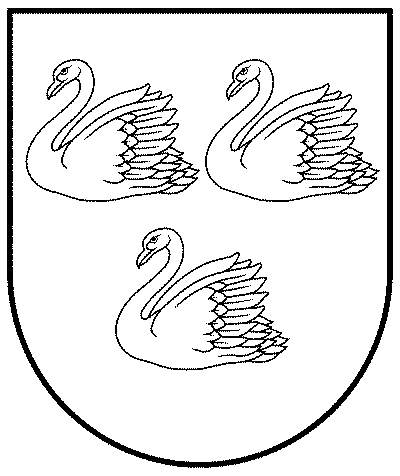 GULBENES NOVADA PAŠVALDĪBAReģ.Nr.90009116327Ābeļu iela 2, Gulbene, Gulbenes nov., LV-4401Tālrunis 64497710, mob.26595362, e-pasts: dome@gulbene.lv, www.gulbene.lv2023.gada 23.februārī                                     Nr. GND/2023/                                     (protokols Nr.; .p.)